Comunicación y Educación Integral en MuseosNuevos ContenidosFundación Ortega y Gasset Argentina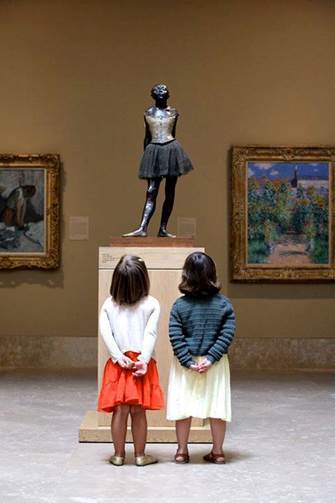 Edición 2018Comunicación y educación integral en museosNuevos contenidos 11 y 12 de septiembre de 2018Coordinador Carlos Fernández BalboaSe entiende como la comunicación integral del museo a la gestión cultural y comunicativa que media entre los recursos patrimoniales que forman el acervo de estas instituciones y la comunidad para potenciar su uso responsable, provechoso, atractivo,  afectivo y efectivo;  capaz de aunar la preservación de los bienes culturales con su disfrute integral por parte de la sociedad. La plena accesibilidad sensorial e intelectual se puede conseguir mediante técnicas, disciplinas y herramientas comunicacionales como la interpretación, la didáctica del patrimonio o la comunicación visual.Destinatarios
Todos los interesados en la experiencia de museos, personal de estas instituciones, gestores culturales, guías de turismo, especialistas en comunicación,  docentes y profesionales de disciplinas afines a las abordadas en museos (historia, ciencias naturales, bellas artes), publico general. Podrán participar tanto los asistentes al 1º curso dictado en mayo de 2018 como personas que no lo hayan realizado.Contenidos 
Día 1- 11 de septiembre de 9.00 a 14.00 hs Diversas modalidades de educación patrimonial: Difusión, comunicación, didáctica y pedagogía del patrimonio. Interpretación del patrimonio. Análisis de casos.  Recursos discursivos. La difusión preventiva del Patrimonio cultural. Ejemplos de Europa y Estados Unidos. Espacios donde realizar difusión preventiva como estrategia de manejo del patrimonio.Día 2 11 de septiembre de 9.00 a 14.00 hs Legibilidad ¿es fácil para su público leer los textos que provee el museo?  ¿Por qué es importante un texto de museo? Como componer espacialmente el material que el museo presenta en paneles de pared, en material de mano y en otros espacios textuales.Accesibilidad de textos para personas con capacidades diferentes.Experiencia crítica y analítica de paneles expositivos reales, análisis de casos existentes en museos públicos.Comunicación analógica versus comunicación digital.Comunicación interactiva, medios electrónicos y mecánicosRecursos expositivos: interacción y participación.Fecha horario y lugar del Curso11 y 12 de septiembre de 9 a 14:00 hs en Fundación Ortega y Gasset Argentina, Viamonte 525, 3º piso, Aula Ortega y GassetModalidadPresencial PrecioPúblico en general  $1000 un solo pago Ex alumnos FOGA y estudiantes $800RequisitosPara la inscripción se necesita completar y enviar  la ficha de inscripción y abonar la totalidad del curso.Se extenderán certificados de asistencia Fecha de InscripciónDesde el 13 de agosto al  6 de septiembre Vacantes limitadas Informes e InscripciónAndrea CochettiFundación Ortega y Gasset ArgentinaViamonte 525, 3º Piso (Centro Cultural Borges)Ciudad Autónoma de Buenos AiresTeléfono: +54  11  4314 2809   +54  11  5555 5452Correo electrónico: gestionculturalfoga@ortegaygasset.com.arBreve CV de los profesoresPatricia Ceci  Museóloga con especialización en Historia por la Escuela Nacional de Museología Histórica. Premio Museo Mitre al mejor Promedio, Premio Diario La Nación al mejor Promedio. Consultora Museológica independiente. Participo  en la realización integral de más diez museos en Argentina y en el exterior. Colaboradora en la clasificación de especies botánicas para el Smithsonian Museum. Especialista en Patrimonio Funerario y en Cibermuseografía. Coautora y autora de varios libros sobre museología y patrimonio. Ex profesora de la Escuela Nacional de Museología Histórica (Enam) y la Universidad del Museo Social Argentino (Umsa), actual docente del Instituto Latinoamericano de Museos ( ILAM) de Costa Rica. Dicta talleres y cursos periódicos de su especialidad.Carlos Fernández Balboa es licenciado en Museología (Universidad del Museo Social Argentino) y Magister en educación Ambiental (Instituto Investigaciones Ecológicas Málaga España). Desde hace 30 años que se dedica a la comunicación y puesta en valor del patrimonio natural y cultural, desde la Fundación Vida Silvestre Argentina o el Ministerio de Cultura de la Nación que son sus ámbitos laborales.  Ha publicado 28 libros y realizó más de 35 exhibiciones  en museos como el de Ricardo Guiraldes de San Antonio de Areco, (Bs As)  la casa natal de Guillermo Enrique Hudson, (Bs As) El Shincal de Quimivil (Catamarca) y exposiciones temporales en España, Honduras y Uruguay. Es docente de la Escuela Nacional de Museología Histórica dependiente de la Comisión de lugares y Sitios Históricos, de la Facultad de Agronomía (UBA) en Turismo Rural, y de las Universidades Nacionales de San Martín y Lanús. 